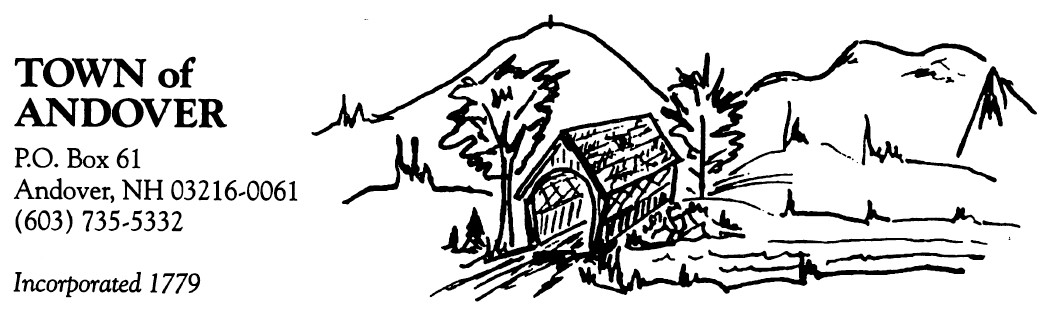 Andover Zoning Board of AdjustmentFee ScheduleAdopted  9/17/2013Application for:		          Appeal from an Administrative Decision				$50	          Special Exception								$50		          Variance									$50          Equitable Waiver of Dimensional Requirements			$50Certified Mail Notice to Abutters or Towns – each				$9				Non-Certified mailed notices to Towns – each				$1Newspaper Notices–estimated cost to be collected with application	$125     (actual cost if greater will be billed, if lower refunded if over $5)Printed Copies of Zoning Ordinance						$10Downloadable Copies of Zoning Ordinance			        NO CHARGEAvailable at andover-nh.gov		Click on Zoning Board of Adjustment or Planning Board